"Striving for excellence today, preparing students for the challenges of tomorrow"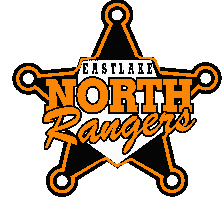 Course Description and RequirementsObjectives:  This course is based on the text ¡Qué chévere! | Level 2  EMC Publishing, LLC.  It builds on the base established in Spanish I and expands into more complex grammar and communication skills. The text is supplemented with additional materials such as magazines, newspapers and books, and occasional guest lectures in the target language. Spanish II focuses on putting oral and written skills to practical use through activities and projects. Students should be able to understand and use present, past, future and command forms.Attendance:  This course is of prime importance in the learning of a foreign language. To be successful, Spanish must be practiced daily, not merely studied at home from a textbook. Regarding absence, school board policy (5210) will be enforced. Students with excessive unexcused absences as stated in the handbook should not expect to pass this course. Records of tardiness will be kept, with the standard detention procedures applied. Students will hopefully recognize the value of class time and will not abuse it.Class procedures:Participation: Students must be at their assigned seat as soon as they enter the class. Materials should be on each student’s desk and the textbook must be on the vocabulary section we are covering.  The point in participation includes active involvement in class, i.e. raising his/her hand to answer, going to board, offering to read, etc.  Make-up Work:  Students that are absent from a class will receive the same number of days to make-up the work. The teacher will post one to two weeks in advance the dates of a quiz and /or a test, therefore if a student is absent he or she should be prepared for the quiz and/or test. It is the student’s responsibility to see me as to the specifications of the assignment or assessment after the class is over. Please contact me to request work during an extended absence.Daily Work: Students will have homework every day. This consists of reading, review, writing exercises or vocabulary memorization. Written work may be assigned and is due in completion on the day expected at the beginning of the period. No late work will be accepted. Written homework assignments as well as all written work must be legible, neat and complete. All work should have the student’s name. The grade is determined from total number of questions given and the difficulty of the assignment.Cheating/Copying:  Students should never have to resort to this if they prepare and participate as outlined. In the event they are compelled to cheat they will most likely be caught and the following consequences will occur: a “0” on test or assignment, notification to parent and/or administrator for possible consequences.Students will be allowed to retake 3 failing test per quarter.  The students would need to schedule the  retake  test after they have meet with the teacher for tutoring.  The student have one  day after he/she has taken the test to schedule for a tutoring session. The student will not be allowed to retake any test without being tutored by the teacher before retaken the test.  The student will retake the test no later that one day after he/she has been tutoredENRICHMENT: The students will have the opportunity to engage in one or two enrichment opportunities per quarter. The teacher will announce them each quarter and the teacher will send via e-mail the guidelines of each activity. The student will be required to submit their enrichment activity via e-mail and at times it may involve the collaboration of a parent to do this activity.Behavior:  A positive attitude is important to meet the challenges of a foreign language. The students must feel free to experiment within the classroom, yet must not infringe upon the rights of others. Respect for the instructor and fellow students should be fostered. Students should not eat, drink, nor chew gum unless given special permission. In the event of the teacher’s absence, all students should follow the class rules. Morning detentions will be given for class misbehavior and tardies.  Please note that after three tardies a referral will be issued.  Disruptions will be dealt with according to the rules and regulations of this class as well as school regulations.Class Evaluation: A point system will be used to determine grades. There may be 600 to 1000 points each grading period. Students will take both written and oral quizzes and exams. Class participation is essential for the language acquisition.   Homework is reviewed in class as part of class activity. Credit will be given if the assignment is entirely complete at the beginning of the period. All test, quizzes and homework are returned within four days. There will not be extra credit allotted to replenish poor performance.Grading Policy:	A		100-90				D 	69-60		            B		89-80				E	59-0		            C		79-70Basic Materials:¡Qué chévere! | Level 2  EMC Publishing, LLC.Grammar and Vocabulary Workbook Two Spiral Notebooks One  pocket folderPencilsBlack or blue pen for TEST Dictionary (optional)Spanish Sources:https://quizlet.com/emcschool/folders/que-chevere-level-2www.wordreference.com www.studyspanish.com/tutorial.htm www.quia.com, www.drlemon.net, http://www.uni.edu/becker/Spanish2.htmlwww.notesinspanish.com (beginner’s level)http://www.colby.edu/~bknelson/SLC/index.php."Striving for excellence today, preparing students for the challenges of tomorrow"Willoughby-Eastlake City Schools	August 19th, 2016Dear Parent/Guardian:	My name is Mrs. Romero. For the past seventeen years, I have been teaching middle school and high school Spanish courses. My goal has been to assist my students in achieving competence in the Spanish language as well as to gain full awareness and appreciation of the range of Spanish-speaking cultures around the world. 	Expect to see the textbook and the workbook every day. Spanish pronunciation cannot be practiced in a study hall. Students will be reading, writing and memorizing vocabulary. There is homework every day. You can help with the task of memorization of vocabulary. You should encourage daily reading or speaking. Practice varies, but generally 20 minutes a day, every day is needed. Memorization requires patience and oral reinforcement. Also, ask for notes, practice sheets, and the workbook every day. All quizzes, tests and homework assignment will be posted on Mrs. Romero’s website and in the Grade Book in Power School so you can check your student’s progress.	Please complete the attached form and return it to school with your son/daughter by August 31st, 2015.   This will be an indication to me that you have read the attached syllabus and are aware of what is expected in my class. Also, all supplies should be obtained by August 31st, if possible. If you need to reach me for a conference, please call and leave a message at North High School.  I will get back to you at my earliest convenience.  You can also reach me via e-mail at Kattya.Romeromora@WESchools.org. Thank you in advance for allowing me the pleasure to teach your son/daughter Spanish this year and for your support in keeping your son/daughter well-equipped, organized and on-track this year! Sincerely,		Kattya Romero MoraSeñora Kattya Romero MoraKattya.Romeromora@WESchools.orghttp://www.weebly.com/weebly/main.php"Striving for excellence today, preparing students for the challengesof tomorrow"The classroom operates most successfully with parent involvement. Please send me an email informing me that you have read the syllabus, have been able to access my website, and have seen the materials needed for this class. I will keep these emails on file as a quick form of contact. Please place your son/daughter’s name and class period in the subject heading of the email. In responding by email, you do not need to sign and return this letter. If you do not have internet access, please indicate this on the back of this letter by giving me another form of contact and return a signed copy to me.Students and Parents:  Please complete the biographical information form and have your parents sign the syllabus and computer/lab forms. These are attached to the back of the syllabus.   Return these to me on the following day.  Thank you.Personal Information fill by parent or guardian of the studentName:____________________________________________Grade: 9 10 11 12               last name         first name                                   Address:__________________________City________ Zip Code__________Fathers name:______________________ Phone number:_______________E-mail:_________________________________________________________Mothers name:_____________________Phone number:______________E-mail:_______________________________________________________Briefly tell why you chose to learn Spanish:1. List three personal characteristics/qualities that you like about yourself or are proud of:1.2.3.2. Mention one characteristic about yourself that you would like to improve:3. What kind of learner are you?  (visual, auditory, hands-on, etc.)4.  List anything you think I need to know about you that may affect your performance in the classroom (i.e. visual and auditory problems, diabetes, anxiety, medications, etc.)"Striving for excellence today, preparing students for the challengesof tomorrow"